Parent/Carer Dyslexia Checklist 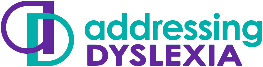 If you think your child or a child you are caring for may have dyslexia this checklist will be of help to the staff who are supporting them. Please answer as many questions as you can but remember that there are no right or wrong answers – each person is an individual, with different strengths. Think carefully, but not too long about your answers. Ask for help if you are not sure about how to answer any question - a member of the support staff at your school can help you. 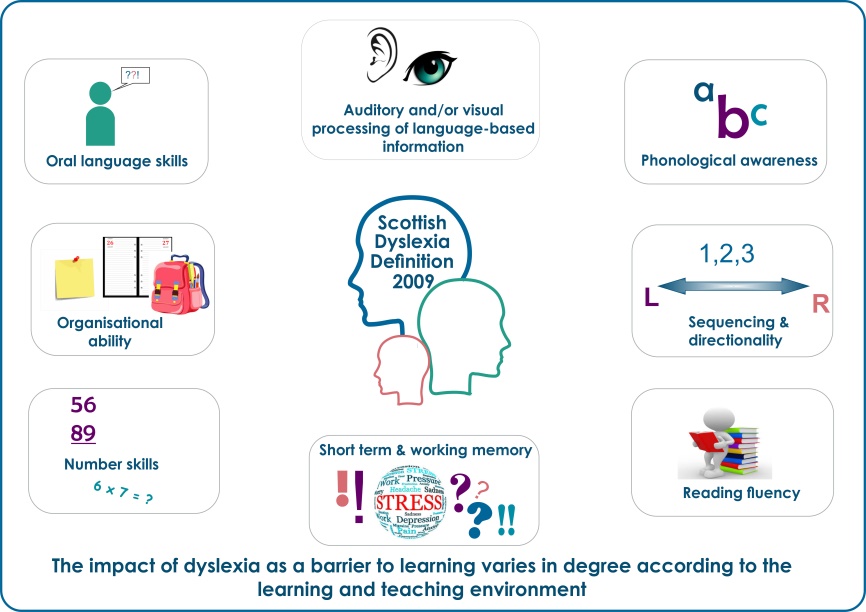 Scottish Working Definition of Dyslexia, 2009Start of BoxDyslexia can be described as a continuum of difficulties in learning to read, write and/or spell, which persist despite the provision of appropriate learning opportunities. These difficulties often do not reflect an individual's cognitive abilities and may not be typical of performance in other areas. The impact of dyslexia as a barrier to learning varies in degree according to the learning environment, as there are often associated difficulties such as: auditory and/or visual processing of language-based information phonological awarenessoral language skills and reading fluencyshort-term and working memorysequencing and directionalitynumber skills organisational abilityMotor skills and co-ordination may also be affected. End of BoxThere are many strengths associated with dyslexia and they are just as common as some of the difficulties experienced. People with dyslexia will find some things difficult but often will have other skills to help overcome these difficulties.You may have ticked several ‘yes’ boxes – this does not necessarily mean that the child/young person is dyslexic. Many people experience some of these difficulties for a range of reasons e.g. stress, lots of school absences, eyesight or hearing difficulties or if English is not their first language. Your responses will contribute towards a range of information which is considered when identifying dyslexia. It is important to remember that people with dyslexia have many strengths and further Information can be found at:  Dyslexia Scotland’s website -  https://www.dyslexiascotland.org.uk/ Dyslexia Unwrapped a website designed for 8 – 18 years - https://unwrapped.dyslexiascotland.org.uk/  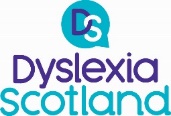 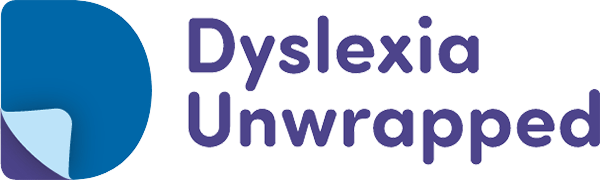 Checklist for Dyslexia Checklist for Dyslexia Checklist for Dyslexia Checklist for Dyslexia Name of child/young person Date of BirthSchoolClass and year group The views of the child/young person are very important, and it can be helpful to share and discuss these questions with them. They may also complete the ‘Learner Questionnaire’ either independently or with support. The views of the child/young person are very important, and it can be helpful to share and discuss these questions with them. They may also complete the ‘Learner Questionnaire’ either independently or with support. The views of the child/young person are very important, and it can be helpful to share and discuss these questions with them. They may also complete the ‘Learner Questionnaire’ either independently or with support. The views of the child/young person are very important, and it can be helpful to share and discuss these questions with them. They may also complete the ‘Learner Questionnaire’ either independently or with support. This form can be completed electronically; copy and paste the tick into the answer boxes.This form can be completed electronically; copy and paste the tick into the answer boxes.This form can be completed electronically; copy and paste the tick into the answer boxes.This form can be completed electronically; copy and paste the tick into the answer boxes.This form can be completed electronically; copy and paste the tick into the answer boxes.This form can be completed electronically; copy and paste the tick into the answer boxes.Overview Overview YesYesNoNo?Does your child have good verbal skills, do they like to talk, share what they know and or tell stories? Is your child always full of ideas about various things? Do you think your child has a high sense of curiosity and wants to know about things? What hobbies, skills or interests does your child have that we would not necessarily know about in school? What hobbies, skills or interests does your child have that we would not necessarily know about in school? What hobbies, skills or interests does your child have that we would not necessarily know about in school? What hobbies, skills or interests does your child have that we would not necessarily know about in school? What hobbies, skills or interests does your child have that we would not necessarily know about in school? What hobbies, skills or interests does your child have that we would not necessarily know about in school? What aspect of school does your child enjoy most? What aspect of school does your child enjoy most? What aspect of school does your child enjoy most? What aspect of school does your child enjoy most? What aspect of school does your child enjoy most? What aspect of school does your child enjoy most? Background  Background  Has the child/young person:YesYesNoNo?a relative who is or thought to be dyslexic experienced frequent ear infections in their early yearsexperienced several absences from schoolmoved schools several times have you ever had concerns about your child’s speech developmenthad input from allied health professionals e.g. speech and language or occupational therapy had a recent eye test to confirm their vison is satisfactory – with or without glassesReading Reading Does the child/young person:YesYesNoNo?read for enjoymentread very slowlyactively avoid reading Prefer to listen to stories/audio books rather than read themfind reading difficult and tiringMisread or misinterpret text or guess a story line or textfind it hard to say a word correctly (mispronounce)have to read text over again to make sensehave difficulty finding information in a textlose the place when readingforget the beginning in longer questionsfind it hard to use a dictionary or indexWriting Writing Does the child/young person:YesYesNoNo?demonstrate a difference in what they can write down and what they can talk about actively avoid writing confuse words that are similarappear to write slowlyhave problems finding the exact word they want to usemiss out or add in letters of wordsmiss out little wordsconfuse or reverse letters in a word e.g. b/d; b/p; f/t; n/vhave messy or illegible handwritinghave difficulties with spelling Numbers/MathsNumbers/MathsDoes the child/young person:YesYesNoNo?mix up numbers or confuse maths symbolsconfuse dates and timeshave difficulty with directions (left/right)find it hard to remember tablesfind it hard to get information from graphs and chartsfind mental maths very hardget muddled when doing a complicated maths problemhave problems reading and understanding maths wordsfind it hard to remember the order of steps to solve problemsIn general do you feel your childIn general do you feel your childYesYesNo?mispronounces words jumbles up the order of sounds of words, for example ‘parcark’ instead of ‘carpark’ Appear to need more ‘thinking time’ Appear excessively tired when they get home from school finds it difficult to understand what is expected of them whether that be homework, a class project to be completed at home or an assignment struggles to start and/or get through homework, projects or assignments finds it hard to finish work in time allowedforgets or loses books and equipmentfinds it hard to follow instructionsfinds it hard to remember names of objects or peoplefinds it hard to remember messages often puts things in the wrong orderhas problems judging speed and distancehas poor balance, or appears clumsybecomes easily distractedmiss deadlines, appointments etc.tends to bump into things/peopleappears/says they feel confused doing tasks that they find hard but feel other people find easiertries to hide their difficulties from otherslacks self confidencefeels angry and frustrated at timesIs there anything you or your child would like to add?Is there anything you or your child would like to add?Is there anything you or your child would like to add?Is there anything you or your child would like to add?Is there anything you or your child would like to add?Parent/CarerI give permission for this information to be shared to support the collaborative assessment Signature                                                                     Date Parent/CarerI give permission for this information to be shared to support the collaborative assessment Signature                                                                     Date Parent/CarerI give permission for this information to be shared to support the collaborative assessment Signature                                                                     Date Parent/CarerI give permission for this information to be shared to support the collaborative assessment Signature                                                                     Date Parent/CarerI give permission for this information to be shared to support the collaborative assessment Signature                                                                     Date Child/young person (If aged 12 and over)I give permission for this information to be shared to support the collaborative assessmentSignature                                                                      DateChild/young person (If aged 12 and over)I give permission for this information to be shared to support the collaborative assessmentSignature                                                                      DateChild/young person (If aged 12 and over)I give permission for this information to be shared to support the collaborative assessmentSignature                                                                      DateChild/young person (If aged 12 and over)I give permission for this information to be shared to support the collaborative assessmentSignature                                                                      DateChild/young person (If aged 12 and over)I give permission for this information to be shared to support the collaborative assessmentSignature                                                                      Date